Publicado en Barcelona el 22/10/2019 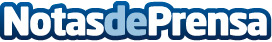 El BED permite a los profesionales de eventos experimentar la co-creaciónSean conscientes de ello o no, los profesionales de eventos y reuniones trabajan con co-creación todos los días. Entre el cliente, la agencia y los proveedores, se crean de forma conjunta y colaborativa eventos que transmiten los mensajes definidos de manera experiencial e inolvidableDatos de contacto:Isabella MullerResponsable de Comunicación 932720927Nota de prensa publicada en: https://www.notasdeprensa.es/el-bed-permite-a-los-profesionales-de-eventos Categorias: Nacional Comunicación Marketing Cataluña Emprendedores Eventos http://www.notasdeprensa.es